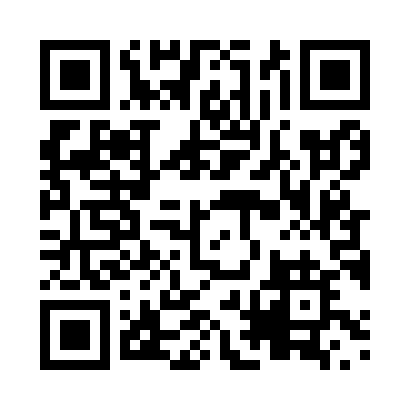 Prayer times for Ashcroft, British Columbia, CanadaWed 1 May 2024 - Fri 31 May 2024High Latitude Method: Angle Based RulePrayer Calculation Method: Islamic Society of North AmericaAsar Calculation Method: HanafiPrayer times provided by https://www.salahtimes.comDateDayFajrSunriseDhuhrAsrMaghribIsha1Wed3:455:381:026:098:2710:212Thu3:425:361:026:108:2910:243Fri3:395:341:026:118:3010:264Sat3:365:331:026:128:3210:295Sun3:345:311:026:138:3310:316Mon3:315:291:026:148:3510:347Tue3:285:281:026:158:3710:378Wed3:265:261:026:158:3810:399Thu3:235:241:026:168:4010:4210Fri3:205:231:026:178:4110:4411Sat3:175:211:026:188:4310:4712Sun3:155:201:016:198:4410:5013Mon3:125:181:016:208:4610:5314Tue3:095:171:026:218:4710:5415Wed3:095:151:026:228:4810:5516Thu3:085:141:026:238:5010:5617Fri3:075:131:026:238:5110:5718Sat3:075:111:026:248:5310:5719Sun3:065:101:026:258:5410:5820Mon3:055:091:026:268:5510:5921Tue3:055:081:026:278:5710:5922Wed3:045:061:026:278:5811:0023Thu3:045:051:026:288:5911:0124Fri3:035:041:026:299:0111:0125Sat3:035:031:026:309:0211:0226Sun3:025:021:026:309:0311:0327Mon3:025:011:026:319:0411:0328Tue3:015:001:036:329:0511:0429Wed3:014:591:036:329:0711:0530Thu3:014:581:036:339:0811:0531Fri3:004:581:036:349:0911:06